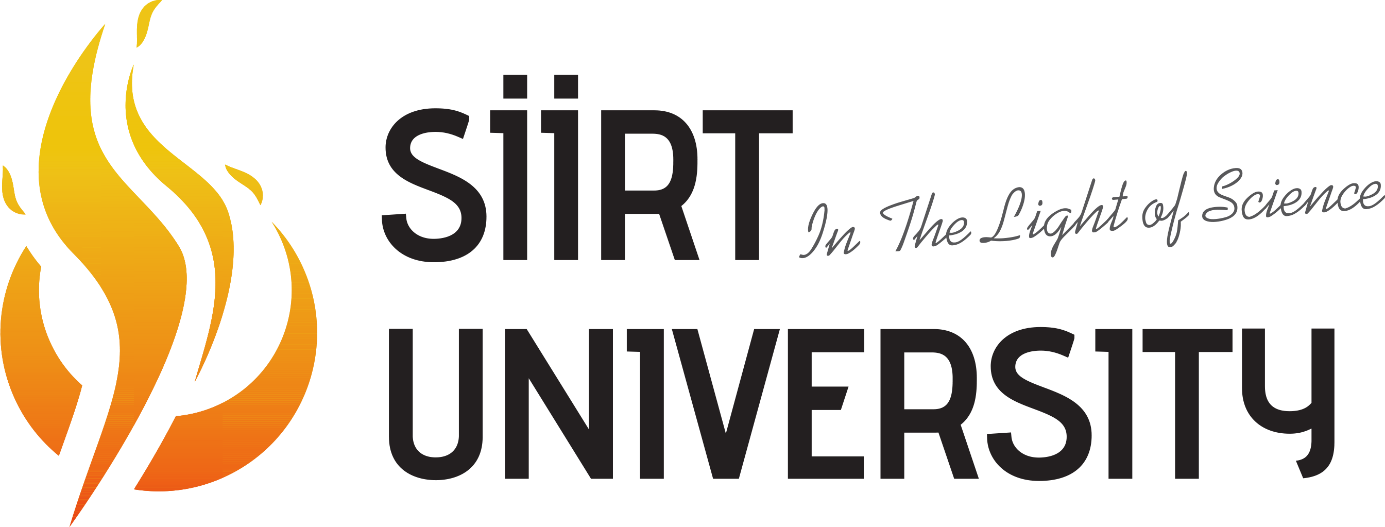            SİİRT ÜNİVERSİTESİ         ERASMUS+ YÜKSEKÖĞRETİM PROGRAMI  2020-2021 AKADEMİK YILI           ÖĞRENİM ve STAJ HAREKETLİLİĞİ İLANI2020-2021 AKADEMİK YILI ERASMUS+ YÜKSEKÖĞRETİM PROGRAMI KAPSAMINDA ÖĞRENİM VE STAJ HAREKETLİLİĞİ BAŞVURU ŞARTLARI2020 – 2021 Akademik Yılı İçin Erasmus+ Programı Başvuru Tarihleri:15.03.2021 - 09.04.2021 
KONTENJAN: Öğrenim Hareketliliği: 7Staj Hareketliliği: 5Not: ULUSAL AJANS TARAFINDAN TAHSİS EDİLECEK KONTENJAN SAYILARI NETLİK KAZANANA DEK TAHMİNİ KONTENJANLARDIR.1- ÖĞRENİM HAREKETLİLİĞİ İÇİN;a) Üniversitemizde örgün eğitim kademelerinin herhangi birinde (önlisans, lisans, yüksek lisans, doktora) bir yüksek öğretim programına kayıtlı, tam zamanlı öğrenci olması (Hazırlık Sınıfı öğrencileri hariç),b) Erasmus öğrenim ve/veya staj(1)* programından farklı bir eğitim seviyesinde hibeli olarak yararlanmış olanlar, (Örnek: lisans programında Erasmus yapmış şuan yüksek lisans eğitimde olan öğrenci vb.)c) Erasmus Değişim Programının gerçekleşeceği dönemde mezun durumunda olmayanlar,d) Erasmus öğrenim programından aynı eğitim seviyesinde daha önce toplamda (1)*12 ay faydalanmış olup hibesiz olarak faydalanmak isteyenler.2- STAJ FAALİYETİ İÇİN;a) Üniversitemizin örgün eğitim kademelerinin herhangi birinde (önlisans, lisans, yüksek lisans, doktora) bir yüksek öğretim programına kayıtlı öğrenci olması (Hazırlık Sınıfı hariç),b) Erasmus öğrenim ve/veya staj(1)* programından farklı bir eğitim seviyesinde hibeli olarak yararlanmış olanlar, (Örnek: lisans programında Erasmus yapmış şuan yüksek lisans eğitimde olan öğrenci vb.)c) Staj faaliyetine katılacak öğrencilerimiz 01 Haziran 2021 tarihi itibari ile mezun durumunda olmayanlar,d) Erasmus öğrenim programından aynı eğitim seviyesinde daha önce toplamda(1)*12 ay faydalanmış olup hibesiz olarak katılım sağlamak isteyenler faydalanabilir.BAŞVURU ve SINAV SÜREÇ TAKVİMi**BAŞVURUDAN YERLEŞTİRMEYE KADAR DİKKAT EDİLECEKLER**A-BAŞVURU ŞARTLARI 1. Siirt Üniversitesinde kayıtlı ve örgün öğretim olarak öğrenci olmak, 2. En az bir ders dönemini tamamlamış olmak (Hazırlık Sınıfı öğrencileri başvuruda bulunamaz). 3. Hareketliliğin gerçekleşeceği öğretim yılında (2020-2021) en az ikinci sınıf öğrencisi olmak.4. Ön lisans/lisans öğrencilerinin genel not ortalamalarının en az 2.20/4.00; 60/1005. Yüksek lisans/doktora öğrencilerinin ise en az 2.50/4.00 olması.6. Hareketliliğe katılacak öğrencilerin tam zamanlı olması ve eğitim alacağı dönem için Avrupa Kredi Transfer Sistemine göre 30 AKTS (ECTS)’lik ders yükünün olması gerekmektedir.Bir öğrenci öğrenim hayatının her kademesinde (ön lisans/lisans, yüksek lisans, doktora) 12 ay hibeli-hibesiz Erasmus+ öğrencisi olabilir. Ancak, yerleştirme sırasında daha önce Erasmus+ faaliyetinden yararlanmış olan ve son iki akademik yılda yerleştirilmelerine rağmen belirtilen tarihten sonra feragat eden öğrencilerin toplam başarı puanlarından her bir faaliyet için "10 puan" düşürülmektedir.B-ERASMUS+ DİL SINAV SÜRECİNE İLİŞKİN BİLGİLER 1) Erasmus+ Yabancı Dil Sınavı İngilizce dilinde yapılacaktır. 2) Sınav tarihine ilişkin açıklama ilerleyen tarihlerde ilan edilecektir. 3) 2020/2021 Akademik Yılı Erasmus+ Programı öğrenci başvurularını değerlendirmede kullanılacak değerlendirme ölçütleri ve ağırlıklı puanlar şu şekildedir: · Erasmus+ Öğrenim Hareketliliği; GANO x % 50 + Dil Seviyesi x % 50 · Erasmus+ Staj Hareketliliği; GANO x % 50 + Dil Seviyesi x % 504) Öğrencinin kendi isteğine bağlı olarak, son 3 yıl içerisinde alınmış “Yükseköğretim Kurumları Yabancı Dil Sınavı(YÖKDİL) “Yabancı Dil Sınavı (YDS/E-YDS) ya da TOEFL notunu başvuru sırasında SİÜ Erasmus+ Koordinatörlüğü’ne teslim edilmesi durumunda, sınavdan elde etmiş olduğu puan Yabancı Dil Yeterlilik Sınavı puanı yerine sayılacaktır.5) Daha önce aynı öğrenim seviyesinde Erasmus hareketliliğinden yararlanan öğrencilerden faaliyet (öğrenim/staj) başına 10 puan düşülecektir. Örneğin lisans düzeyinde Erasmus+ öğrenim ve staj hareketliliğinde bulunan bir öğrenci hala lisans düzeyinde ise 20 puan düşülecektir. C-ÖNEMLİ NOTLAR:  1. Öğrencilerin Erasmus+ Eğitim ve Staj hareketliliği programından hibeli ya da hibesiz olarak yararlanması mümkündür.2. Başvuru şartlarına uygunluk sağlayan öğrencinin alttan dersinin olması sınav başvurusuna engel değildir. 3. Daha önce Erasmus kapsamında hibeli olarak; -Staj hareketliliğinden faydalanmış olan öğrenciler sadece “Öğrenim Hareketliliği ” -Öğrenim hareketliliğinden faydalanmış olan öğrenciler sadece “Staj Hareketliliği” başvurusu  yapabilirler.4. Gideceğiniz üniversitenin eğitim dili, eğitim süresi ve derslerinizin eşleştirilme durumu vb. konular hakkında bilgiyi Erasmus Bölüm Koordinatörünüzden öğrenebilirsiniz.5. Erasmus+ Staj Hareketliliği programından yararlanmak isteyen öğrencilerin okudukları bölümlere ilişkin Erasmus ikili anlaşması olma zorunluluğu yoktur. Sınava sadece staj seçeneğini belirterek başvurabilirler. 6. Erasmus+ Hareketlilik faaliyeti 1 Haziran 2021 ile 31 Mayıs 2022 tarihleri arasında gerçekleştirilebilmektedir. 7. Başvuruda bulunan her öğrenci 2020 Uygulama El Kitabında yer alan şartları kabul etmiş sayılır ve oluşabilecek her durumda ilgili dokümanlardaki(El Kitabı ve Erasmus+ Program Rehberi) bilgilere göre karar verilir. 8.Akademik Genel Ortalama; başvuru yaptığınız tarih itibari ile transkriptinizin en sonunda GENEL(GPA) yazan sütunun en sağında yer alan 4’ lük(100’lük) nottur, dönemsel ortalamalarınız değildir.9.En yüksek başarı notundan aşağıya doğru sıralama yapılır. Sıralamaya alınan öğrenciler tercihlerine ve mevcut hibemize göre yerleştirilirler.11.Öğrenim Hareketliliği en az 3 en fazla 12, Staj Hareketliliği ise en az 2 en fazla 12 ay süre ile sınırlıdır.(Bütçe durumuna göre karar verilir.)12. 2020-2021 Yılı Hibe tutarları AB Eğitim ve Gençlik Programları Merkezi Başkanlığı (Ulusal Ajans) tarafından yayınlanmamıştır.HİBELER:Ödemeler, toplam hibenin %80’i gitmeden önce, %20’si dönünce olmak üzere iki taksitte yapılır.13.Öğrenci her bir eğitim seviyesinde (önlisans + lisans, yüksek lisans, doktora) öğrenim, staj veya öğrenim + staj olmak üzere toplamda 12 ay hibeli olarak programdan faydalanabilir.Başvuru Süreci: - Başvurular, Erasmus+ Koordinatörlüğü internet sayfasındaki (http:// http://erasmus.siirt.edu.tr/) "Online Başvuru" bağlantısından yapılacaktır.- Dil Sınavı notları belirlendikten sonra rektörlük tarafından belirlenecek komisyon toplanarak Erasmus+ Öğrencisi olmaya hak kazanan adayları açıklayacaktır.SINAV BAŞVURU SÜRECİ1-Aday, 15.03.2021 ile 09.04.2021  tarihleri arasında https://forms.gle/hiyDuQB8bJd2SUN76 linkinden veya birimlere asılan afişlerdeki kodu tarayarak online başvurusunu yapar.  2- Not Ortalaması 2.20 altında olan öğrenciler sınava giremeyeceklerdir.4-Başvuru onayı yapılan aday, ilan edilecek tarihte Erasmus+ sınavına girer. Seçim ve Yerleştirme:Toplam Başarı Puanı, yabancı dil puanının %50’si ve genel not ortalamasının (GNO) %50’si toplanarak bulunur (GNO Yükseköğretim Kurulu’nun dönüşüm tablosuna göre 100’lük sisteme çevrilir).Yerleştirmeler, kontenjan tablosunda ilan edilen dil seviyeleri dikkate alınarak, toplam başarı puanı 50 ve üzeri olan öğrenciler için kontenjan dahilinde yapılır. Öğrenciler toplam başarı puanına göre en yüksekten aşağıya doğru sıralanarak, tercihlerine göre yerleştirilir. Aşağıdaki durumlarda toplam başarı puanında indirim veya artırım yapılır.Engelli öğrencilere (engelliliğin belgelenmesi kaydıyla) +10 puanŞehit ve Gazi çocuklarına +10 puan (12/4/1991 tarih ve 3713 sayılı Terörle Mücadele Kanunu’nun 21. Maddesine göre “kamu görevlilerinden yurtiçinde ve yurtdışında görevlerini ifa ederlerken veya sıfatları kalkmış olsa bile bu görevlerini yapmalarından dolayı terör eylemlerine muhatap olarak yaralanan, engelli hâle gelen, ölen veya öldürülenlerin çocukları Şehit ve Gazi çocukları sayılır )Daha önce yararlanma (hibeli veya hibesiz) : -10 puanVatandaşı olunan ülkede hareketliliğe katılma: -10 puanYerleştirme sonuçları komisyon tarafından sınavdan sonra en geç 1 hafta sonra  web sayfamızdan duyurulacaktır. Yerleşen öğrenciler, ADAY ÖĞRENCİ olduklarını ve çeşitli sebeplerden dolayı (ders uyuşmazlığı, vize işlemlerinin gecikmesi veya reddi, karşı üniversite tarafından kabul edilmeme…gibi) öğrenim hareketliliğine katılamama ihtimalinin olduğunu göz önünde bulundurmalıdır.NOT ORTALAMASI 2.20 ALTINDA OLAN ADAYLARIN BAŞVURULARI KABUL EDİLMEYECEKTİR.Bilgilendirme (COVİD-19)Avrupa Komisyonu, Küresel salgın nedeniyle alınan önlemlerin öğrenim ve staj hareketliliklerini etkileme ihtimaline yönelik geçici bir tedbir mahiyetinde hareketliliklerin fiziksel olarak başlayamaması durumunda çevrimiçi başlayabilmesine onay vermiştir. Hareketlilikler salgının seyrine göre sanal başlayabilir daha sonra fiziksel hareketliliğe evrilebilir veya yine salgının seyrine göre sanal başlayıp sanal bitebilir. Anlaşmalı olduğumuz yükseköğretim kurumları ile görüşülerek online eğitim alma olanağı varsa öğrencilerimize söz konusu seçenek sunulabilir.- Türkiye Ulusal Ajansı’nın sanal hareketliliklerin hibelendirilmesi konusundaki kararları uyarınca, Türkiye’de kalınarak gerçekleştirilen sanal hareketlilikler için öğrenciye hibe verilmeyecektir. Yurt dışına gidilerek oradaki kurumun kararı doğrultusunda sanal hareketlilik gerçekleştirmek durumunda kalınması halinde öğrenciye hibe verilecektir.- Bir öğrencinin sanal hareketliliğe başlayıp sonrasında şartlara bağlı olarak fiziksel hareketliliğe geçmesi mümkün olabilecektir. Böyle bir durumda, öğrenci yalnızca fiziksel hareketliliğin gerçekleştiği süre için hibe alacaktır.Not: Hareketliliğin sanal gerçekleştirilmesi durumunda; öğrencilerimiz bir sonraki yıl yeniden hareketlilikten faydalanmak için başvuru yaparsa puan kesintisi yapılmayacaktır.*** ERASMUS+ DİL SINAVININ TARİHİ VE SINAVA GİRMEYE HAK KAZANAN ADAYLARIN LİSTESİ BAŞVURULAR BİTTKTEN SONRA İLAN EDİLECEKTİR.